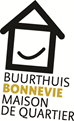 Buurthuis Bonnevie zoekt ter versterking van haar werking binnen de sociale economie een technisch coördinatorom de werking van de dienst BON{FIX} aan te sturen. BON{FIX} voert bij bewoners uit de wijk  technische interventies uit hoofdzakelijk in de vakgebieden elektriciteit, verwarming, sanitair, klein schrijnwerk, schilder- en tuinwerken.  Aangezien de huidige coördinator binnenkort op pensioen vertrekt willen we graag tijdig een nieuwe collega inwerken.  Je draagt zo ook jouw steentje bij aan de werking van het Buurthuis. Buurthuis Bonnevie ijvert voor een leefbare buurt in Molenbeek-centrum, in een duurzame en rechtvaardige wereld, samen en in betrokkenheid met de bewoners door het uitbouwen van een geïntegreerde wijkwerking.Taakomschrijving:- Coördineren van een technische ploeg momenteel bestaande uit 3 werkplekbegeleiders en 4 (doelgroep)medewerkers in socio-professionele inschakeling.- De aanvragen tot technische interventies in de planning opnemen, logistieke ondersteuning geven, laten uitvoeren en controleren- De werkplanning van BON{FIX} organiseren : aanvragen tot interventies evalueren/prijszetting maken, in een planning opnemen, logistieke ondersteuning geven, (laten) uitvoeren en controleren- Bij (kort)geschoolde medewerkers de interesse voor het vak aanwakkeren en hen ondersteunen bij de ontwikkeling van hun competenties, technische vaardigheden, inzetten op arbeidsattitudes.- Praktisch beheer van de werking Bonfix : materieelbeheer, aankoop materiaal, mobiliteitsaspecten (bedrijfswagen, fietsen…), praktische taken in gebouwenbeheer Buurthuis Bonnevie- Economisch beheer (samen met coördinatie) van de werking Bonfix : personeelsinzet, facturatie, subsidiedossiers en opvolging- De relaties met de klanten onderhouden – netwerking en de relaties met de verschillende partners onderhouden (OCMW, VGC, Gemeentelijke diensten, Dienstencentra, Actiris, ….)- Deelnemen aan het teamwerk van alle diensten van Buurthuis Bonnevie met als doel de transversale werking te versterkenProfiel:Wij zoeken een medewerker die technische competenties in de bouw combineert met capaciteiten tot (op)leiden van een divers samengestelde ploeg:- Een diploma als bachelor in de bouw of bouw gerelateerde specialiteit en/of minstens tien jaar technische ervaring in de bouwsector - Een goede kennis hebben van de tweede landstaal (minstens mondeling) - Beschikken over een rijbewijs B- Kennis en ervaring kunnen overbrengen zowel individueel als aan een  groep- Initiatief kunnen nemen, creatief denken en autonoom kunnen werken- Relationele vaardigheden hebben en sociaal voelend zijn- Een teamspeler zijn- Een vlot contact hebben met een kwetsbaar publiek in een multiculturele buurt- Over redactionele vaardigheden beschikken, kunnen analyseren en synthetiseren- Interesse hebben in de sociale- en milieu-uitdagingen en in de huisvestingsproblematiek in het Brussels Hoofdstedelijk Gewest- Kunnen werken met gangbare informaticaprogramma’s (word, excell, outlook)- Bereid zijn, uitzonderlijk,  ’s avonds of in het weekeinde te werkenWij bieden: - Een voltijdse betrekking van onbepaalde duur - Een salaris volgens Barema B1b of B1c, in paritair comité 329.01 - Een gevarieerd takenpakket in een dynamisch team dat werkt aan de verbetering van de leefkwaliteit (van de bewoners) in de wijk; - De kans om je permanent bij te scholen in de domeinen: stedelijke renovatie en het bevorderen van de toegang tot wonen voor allen;  - Een werkplek in een Brusselse vereniging in het centrum van Sint-Jans-Molenbeek -Voor meer inlichtingen, bel ons op nummer 02/410 76 31 en vraag naar William Van den houwe of Lieven Monserez of kijk op onze website www.bonnevie40.be. Bezorg ons voor 22 juni 2020 uw CV met daarin de (werk)ervaring die u hebt in functie van ons profiel of vertel ons in uw sollicitatiebrief wat u voor het Bonnevieteam zou kunnen betekenen. Op het adres van Buurthuis Bonnevie vzw, Bonneviestraat  40, 1080 Sint-Jans-Molenbeek Of via mail: info@bonnevie40.be   Indien u weerhouden bent na een eerste selectie, wordt u uitgenodigd voor een gesprek in de laatste week van juni.